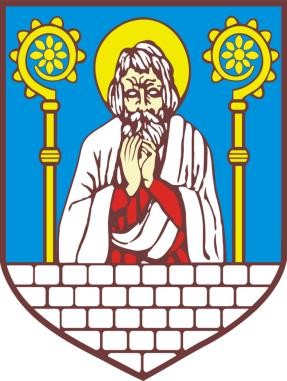 ROCZNA ANALIZA STANU GOSPODRAKI ODPADAMI KOMUNALNYMINA TERENIE GMINY KAMIEŃ POMORSKI ZA ROK 2015Gmina Kamień Pomorski 2015Spis treściCel przygotowania Analizy.Podstawa prawna sporządzenia Analizy.Ogólna charakterystyka systemu gospodarowania odpadami komunalnymi na terenie Gminy Kamień Pomorski.Ocena możliwości technicznych i organizacyjnych Gminy w zakresie gospodarowania odpadami komunalnymi.Analiza potrzeb inwestycyjnych związanych z gospodarowaniem odpadami komunalnymi.Analiza kosztów funkcjonowania systemu gospodarki odpadami komunalnymi w Gminie Kamień Pomorski.Opłaty z tytułu gospodarowania  odpadami  komunalnymi  za  okres  od  01.01.2015  r. do 31.12.2015 r.Analiza liczby mieszkańców.Analiza liczby właścicieli nieruchomości z terenu Gminy Kamień Pomorski, od których zostały odebrane nieczystości ciekłe.Analiza ilości odpadów komunalnych wytworzonych na terenie Gminy Kamień Pomorski.Analiza ilości zmieszanych odpadów komunalnych, odpadów zielonych oraz pozostałości z sortowania odpadów komunalnych przeznaczonych do składowania odbieranych z terenu gminyPoziomy recyklingu, przygotowania do ponownego użycia i odzysku innymi metodami niektórych  frakcji  odpadów  komunalnych,  osiągnięte  przez  Gminę   Kamień  Pomorski    w 2015 r.Podsumowanie i wnioski.Cel przygotowania analizy.Analiza   została   przygotowana   w   celu   weryfikacji   możliwości   technicznych     i organizacyjnych Gminy Kamień Pomorski w zakresie gospodarowania odpadami komunalnymi.Podstawa prawna sporządzenia analizy.Opracowanie zostało przygotowane w oparciu o  art. 3 ust. 2 pkt. 10 ustawy z  dnia    13 września 1996 r. o utrzymaniu czystości i porządku w gminach (t. jedn. Dz. U. z 2013 r. poz. 1399, ze zm.) – określanej dalej jako ucpg. Analiza ma na celu zweryfikowanie możliwości technicznych i organizacyjnych gminy w zakresie przetwarzania zmieszanych odpadów komunalnych, odpadów zielonych oraz pozostałości z sortowania odpadów przeznaczonych do składowania, a także potrzeb inwestycyjnych oraz kosztów systemu gospodarki odpadami komunalnymi. Ma również dostarczyć informacji o liczbie mieszkańców, liczbie właścicieli nieruchomości, którzy nie wykonują obowiązków określonych w ustawie, a także ilości odpadów komunalnych wytwarzanych na terenie gminy dla stworzenia efektywnego systemu gospodarki odpadami komunalnymi.Ogólna charakterystyka sytemu gospodarowania odpadami komunalnymi na terenie Gminy Kamień Pomorski.System obejmuje wytwórców odpadów komunalnych z nieruchomości zamieszkałych. Podmioty prowadzące działalność gospodarczą funkcjonują na dotychczasowych zasadach. Obowiązkiem właścicieli nieruchomości niezamieszkałych jest posiadanie umowy na odbiór odpadów komunalnych, której kopię wraz z Oświadczeniem mają obowiązek przedłożyć       w Urzędzie Miejskim w Kamieniu Pomorskim. Wywóz zebranych odpadów komunalnych przebiega w systemie trzystopniowym:           	- odpady odbierane są bezpośrednio z miejsca gromadzenia przez firmę wywozową,                                	-   następnie transportowane są do stacji przeładunkowej znajdującej się w miejscowości Mokrawica - skąd odbierane są przez Regionalny Zakład Gospodarowania Odpadami i przewożone do Instalacji w Słajsinie w celu ich zagospodarowania.Na   terenie   gminy   funkcjonują   równolegle   dwa   systemy   odbioru   odpadów   od właścicieli nieruchomości zamieszkałych, pojemnikowy i workowy:pojemniki  do  segregacji  w  kolorach:  żółtym,  niebieskim,  zielonym;  worki    do segregacji: w kolorach: żółtym, niebieskim, zielonym i brązowym,pojemniki na odpady zmieszane: metalowe lub w kolorze czarnym.Odpady zmieszane wywożone są bezpośrednio z posesji: z terenu miasta Kamień Pomorski - 1 raz w tygodniu, z terenów wiejskich – co 2 tygodnie. Z budynków wielolokalowych częściej (na zgłoszenie) jeżeli wystąpi taka potrzeba. Odpady zebrane selektywnie odbierane są:  z  miejskich  punktów  zbiórki  1  raz  w  tygodniu  lub  częściej  (na zgłoszenie), worki  z  posesji  jednorodzinnych  odbierane są 1  raz  w  miesiącu  zgodnie z haromonogramem.Odbiór  odpadów  od  właścicieli   nieruchomości   zamieszkałych   realizowany  jest na podstawie umowy na odbiór i transport odpadów komunalnych. Zadanie to wykonuje Przedsiębiorstwo Gospodarki Komunalnej  Sp.  z  o.o.  z  siedzibą  przy  ul.  Szczecińskiej  2 w  Kamieniu  Pomorskim  wyłonione  w  drodze  przetargu  na  odbiór  i  transport   odpadówkomunalnych od właścicieli nieruchomości zamieszkałych na terenie Gminy Kamień Pomorski  oraz  organizacji  systemu  selektywnego  odbioru  frakcji  odpadów komunalnych.Zgodnie z umową usługa świadczona jest od 01.01.2015 r. do 31.12.2016 r. W ramach opłaty za odbiór i zagospodarowanie odpadów komunalnych mieszkańcy mają zapewnione:pojemniki na odpady zmieszane,worki na odpady segregowane,bezpłatny odbiór odpadów w Punkcie Selektywnej Zbiórki Odpadów zwanym - PSZOK.PSZOK działa na terenie Przedsiębiorstwa Gospodarki Komunalnej w Kamieniu Pomorskim   i mieści się w Kamieniu Pomorskim przy ul. Szczecińskiej 2. Odpady mieszkańcy oddają bezpłatnie, we własnym zakresie, bez limitów, tj.: drobne odpady budowlane i rozbiórkowe, zużyty sprzęt  elektryczny i  elektroniczny,  meble  i  inne  odpady wielkogabarytowe,  baterie i akumulatory, przeterminowane leki, metal, zużyte opony, świetlówki, chemikalia oraz odpady zielone, których odbiór odbywa się na indywidualne zgłoszenie w systemie workowym u źródła.Ponadto 4 razy do roku gmina realizuje usługę zbierania odpadów wielkogabarytowych bezpośrednio z posesji.Ocena możliwości technicznych i organizacyjnych Gminy w zakresie gospodarowania odpadami komunalnymiZapisy art. 3 ust. 2 pkt. 10 ppkt. ucpg. nakładają na gminę obowiązek  przeanalizowania możliwości przetwarzania zmieszanych odpadów komunalnych, odpadów zielonych   oraz   pozostałości   z   sortowania   odpadów   komunalnych    przeznaczonych   do składowania. Zgodnie z  art.  9e  ust.  2  ucpg.  Podmiot  odbierający  odpady  komunalne od właścicieli nieruchomości tj.: Przedsiębiorstwo Gospodarki Komunalnej Sp. z o.o., obowiązane   jest    do    przekazywania    zmieszanych    odpadów    komunalnych    zgodnie z założeniami ucpg. oraz Planem Gospodarki Odpadami dla Województwa Zachodniopomorskiego do Zakładu Gospodarowania Odpadami Komunalnymi w Słajsinie.Na terenie Gminy Kamień Pomorski nie ma możliwości przetwarzania odpadów zielonych   oraz   pozostałości   z   sortowania   odpadów   komunalnych    przeznaczonych   do składowania. Zgodnie z zawartą umową w dniu 01.07.2013 r pomiędzy Celowym Związkiem Gmin R-XXI, a Gminą Kamień Pomorski i Przedsiębiorstwem Gospodarki Komunalnej wszystkie odpady przekazywane i zagospodarowywane są w Regionalnym Zakładzie Gospodarowania Odpadami w Słajsinie - instalacji mechaniczno-biologicznego przetwarzania odpadów.Analiza potrzeb inwestycyjnych związanych z gospodarowaniem odpadami komunalnymi.W 2015 r. wszystkie potrzeby inwestycyjne związane z gospodarowaniem odpadami komunalnymi obsługiwane były przez Celowy Związek Gmin R-XXI. W ramach realizacji projektu: „Budowa Regionalnego Zakładu Gospodarowania Odpadami w Słajsinie.Analiza  kosztów  funkcjonowania  systemu  gospodarki  odpadami  komunalnymi   w Gminie Kamień Pomorski.Poniżej przedstawiono zestawienie  poniesionych  rocznych  kosztów  realizowanych w  ramach  obsługi  systemu  gospodarowania  odpadami  komunalnymi.   Wysokość  opłat   w punktach 1 i 2 tabeli, wynika z umowy na świadczenie usług w zakresie odbierania odpadów zmieszanych oraz organizację systemu selektywnej zbiórki odpadów świadczy usługę odbioru i transportu odpadów komunalnych z terenu Gminy Kamień Pomorski. Wysokość opłat  w  punkcie  3  tabeli,  wynika  z  umowy  na  zagospodarowaniem  odpadów z Celowym Związkiem Gmin R-XXI w Słajsinie, na przyjmowanie i zagospodarowywanie odpadów, którego gmina jest członkiem.6.1. Opłaty z tytułu gospodarowania odpadami komunalnymi za okres od 01.01.2015 r. do 31.12.2015 r.Opłaty z tytułu gospodarowania odpadami kształtowały się na  następującym poziomie:należności z tytułu opłaty za odpady komunalne od 01.01.2015 r. do 31.12.2015 r. wyniosły: 1 602 157,21 zł,faktyczne wpływy z  tytułu opłaty  za odpady komunalne  od 01.01.2015 r. do 31.12.2015 r.  wyniósł: 1 472 237,52 zł,nieuregulowane zobowiązania od 01.07.2015 r. do 31.12.2015 r. wyniosły  107 519,02 zł.W  stosunku  do  właścicieli  nieruchomości,   którzy  spóźniają  się  z  wnoszeniem  opłat    za gospodarowanie odpadami komunalnymi wysłano: 1054 wezwań, 725 upomnień oraz 113 tytułów wykonawczych oddano do egzekucji.Analiza liczby mieszkańców.Dokonując analizy liczby mieszkańców na podstawie art.3 ust. 2 pkt. 10 ucpg wzięto pod uwagę liczbę osób zameldowanych na terenie Gminy Kamień Pomorski oraz liczbę osób ujętych w deklaracjach o wysokości opłaty za gospodarowanie odpadami komunalnymi na terenie gminy. Na dzień 31 grudnia 2015 r. liczba osób zameldowanych na terenie Gminy Kamień Pomorski wyniosła 14 076. Liczba osób zamieszkujących nieruchomości zamieszkałe wynikająca z deklaracji wyniosła 11.082. Różnica w wysokości 2994 wynika z faktu, iż część osób przebywa poza granicami kraju lub na terenie innej gminy lub też podaje nieprawdziwe dane, co do liczby osób zamieszkujących daną nieruchomość.Analiza  liczby  właścicieli  nieruchomości   z   terenu   Gminy   Kamień   Pomorski, od których zostały odebrane nieczystości ciekłe.Analiza ilości odpadów komunalnych wytworzonych na terenie gminy.Poniżej przedstawiono zestawienie rodzajów i masy zabranych odpadów komunalnych na terenie Gminy Kamień Pomorski z podziałam na poszczególne frakcje oraz stosunek gospodarstw prowadzących selektywną zbiórkę odpadów do gospodarstw niesegregujących odpadów. Przedstawione wartości wynikają ze sprawozdań kwartalnych składanych przez podmioty odbierające odpady komunalne z terenu Gminy KamiePoniżej przedstawiono zestawienie masy odpadów wyprodukowanych przez jednego mieszkańca Gminy Kamień Pomorski.Analiza ilości zmieszanych odpadów komunalnych, odpadów zielonych oraz pozostałości z sortowania odpadów komunalnych przeznaczonych do składowania odbieranych z terenu gminy.Poniższy wykres przedstawia ilość zmieszanych odpadów komunalnych, odpadów zielonych oraz pozostałości z sortowania odpadów komunalnych przeznaczonych do składowania, odbieranych z terenu Gminy Kamień PomorskiPoziomy recyklingu, przygotowania do ponownego użycia i odzysku innymi metodami niektórych frakcji odpadów komunalnych, osiągnięte przez Gminę Kamień Pomorski w 2015 r.Zapisy art.3b oraz 3c ucpg. Obligują gminę do ograniczenia masy odpadów komunalnych ulegających biodegradacji przekazywanych do ponownego użycia i odzysku innymi  metodami niektórych frakcji odpadów komunalnych.Osiągnięte przez Gminę Kamień Pomorski poziomy wynoszą:poziom ograniczenia masy odpadów komunalnych ulegających biodegradacji kierowanych do składowania – 35,1 %poziom recyklingu przygotowania do ponownego użycia następujących frakcji odpadów komunalnych: papieru, metali, tworzyw sztucznych i szkła  - 61,1 %poziom recyklingu, przygotowania do ponownego użycia i odzysku innymi metodami innych niż niebezpieczne odpadów budowlanych i rozbiórkowych – 100%Podsumowanie i wnioski.Roczna analiza stanu gospodarki odpadami komunalnymi na terenie Gminy Kamień Pomorski za 2015 rok została opracowana w celu weryfikacji możliwości technicznych i organizacyjnych gminy  w  zakresie  gospodarowania  odpadami  komunalnymi.  Analiza  ta ma również dostarczyć informacji o liczbie mieszkańców, liczbie właścicieli nieruchomości  objętych  nowym  systemem  gospodarowania   odpadami   komunalnymi  oraz dostarczyć niezbędnych informacji dla stworzenia najbardziej efektywnego ekonomicznie systemu gospodarki odpadami komunalnymi.Masa wytworzonych odpadów za 2015 rok przypadająca na jednego mieszkańca w gminie Kamień Pomorski wyniosła 327,45 kg. Wartość ta jest zbliżona do średniej masy wyprodukowanych przez jednego mieszkańca w Polsce, która wynosi – 281 kg, przy czym w analizie ujęto liczbę osób wynikającą za złożonych deklaracji. Należności z tytułu opłaty za gospodarowanie odpadami komunalnymi nie pokrywają niezbędnych kosztów: ogólny koszt wyniósł 1 852 947,06 zł, natomiast wpływów z tytułu opłaty za odpady było 1 472 237,52 zł. Według danych z deklaracji o wysokości opłaty za gospodarowanie odpadami komunalnymi 80% mieszkańców deklaruje, że segreguje odpady komunalne przez co płaci niższą stawkę za odbiór odpadów.  Z danych z deklaracji wynika również, że na terenie gminy zamieszkuje 11 082 osoby, przy czym porównując te dane z danymi z ewidencji ludności o liczbie osób zameldowanych powstaje różnica 2994 osób. Reasumując, należności z tytułu opłaty za gospodarowanie odpadami nie bilansują kosztów funkcjonowania systemu przynajmniej z dwóch powodów, tj. nieszczelności metody co do liczby osób objętych systemem oraz ponoszenia niższych opłat poprzez wskazanie prowadzenia segregacji faktycznie tego nie czyniąc. Według powyższych danych należałoby przeanalizować dotychczasowy system pod kątem zmiany metody na taką, która pozwoliłaby na uszczelnienie systemu i zapewnienie finansowej płynności.  Ważnym zadaniem dla Gminy Kamień Pomorski na kolejne lata jest także dalsze uświadamianie mieszkańców gminy w zakresie gospodarki odpadami komunalnymi w celu ograniczenia ilości wytwarzanych odpadów komunalnych oraz racjonalnego sortowania odpadów w celu osiągnięcia i utrzymania określonych przez Unię Europejską poziomów odzysku i recyklingu odpadów.L.p.Elementy składowe kosztówKwota1Odbiór i transport odpadów zmieszanych		442 900,362Prowadzenie PSZOK, odbiór i transport odpadów segregowanych539 784,003Zagospodarowanie masy zebranych odpadów870 262,70Łączny kosztŁączny koszt1 852 947,06KwartałLiczba właścicieli nieruchomościIlość odebranych nieczystościI82494,5 m3II82775,4 m3III108956,6 m3IV99879,3 m3ŁącznieŁącznie3105,8 m3Rodzaj odpaduKod odpaduMasa (Mg)Niesegregowane zmieszane2003013 628,9Wielkogabarytowe200307144,6Zmieszane odpady z betonu, gruzu ceglanego, odpadowych materiałów ceramicznych i elementów wyposażenia inne niż wymienione w 170106170107366,8Opakowania ze szkła150107269,4Opakowania z tworzyw sztucznych150102323,9Opakowania z metali15010432,29Zmieszane  opakowaniowe (tworzywa sztuczne + papier + metal)15010621,1Odpadowa papa17038034,5Leki inne niż wymienione w 2001312001320,28Lampy fluorescencyjne i inne odpady zawierające rtęć2101210,13Zużyte urządzenia elektryczne i elektroniczne inne niż wymienione w 20012, 200123, 2001352001365,4Zużyte urządzenia elektryczne i elektroniczne inne niż wymienione w 200121, 200123 zawierające niebezpieczne składniki20013512,17Elementy usunięte ze zużytych urządzeń inne niż wymienione w 1602151602164,31Biodegradowalne200201744,6Łączna masa zebranych odpadówŁączna masa zebranych odpadów5588,38Rodzaj odpaduMasa całkowita (Mg)Masa na mieszkańca  (z deklaracji) (kg)Niesegregowane zmieszane3 628,9327,45Odpady segregowane + PSZOK 1959,48176,8Łączna masa na jednego mieszkańcaŁączna masa na jednego mieszkańca504,25